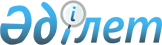 Ақсу өңірінде жолаушыларды әлеуметтік мәні бар тұрақты тасымалдау тарифтерін белгілеу туралыПавлодар облысы Ақсу қаласы әкімдігінің 2023 жылғы 28 тамыздағы № 771/6 қаулысы
      Қазақстан Республикасының "Қазақстан Республикасындағы жергілікті мемлекеттік басқару және өзін-өзі басқару туралы" Заңының 31-бабы  2-тармағына, Қазақстан Республикасының "Автомобиль көлігі туралы" Заңының 19-бабы  4,5-тармақтарына сәйкес, Ақсу қаласының әкімдігі ҚАУЛЫ ЕТЕДІ:
      1. Ақсу өңірінде жолаушыларды әлеуметтік мәні бар тұрақты тасымалдау тарифтері қосымшаға сәйкес белгіленсін.
      2. Осы қаулының орындалуын бақылау әкімінің жетекшілік ететін орынбасары М.Б. Зеновке жүктелсін.
      3. Осы қаулы алғашқы ресми жарияланған күнінен кейін күнтізбелік он күн өткен соң қолданысқа енгізіледі.
      "КЕЛІСІЛДІ" Ақсу қалалық мәслихатының төрағасы М. Омарғалиев ___________ 2023 жылғы "___" __________ 
					© 2012. Қазақстан Республикасы Әділет министрлігінің «Қазақстан Республикасының Заңнама және құқықтық ақпарат институты» ШЖҚ РМК
				
      Ақсу қаласының әкімі 

Н. Дүйсенбинов
Ақсу қаласы әкімдігінің 
2023 жылғы 28 тамыздағы
№ 771/6 қаулысына
қосымша
№
Бағыттың атауы
Жол жүру құны
(теңге)
1
2
3
"Ақсу қаласы-Береке ауылы-Ақсу қаласы" бағыты
"Ақсу қаласы-Береке ауылы-Ақсу қаласы" бағыты
"Ақсу қаласы-Береке ауылы-Ақсу қаласы" бағыты
1
Ақсу қаласы – Береке ауылы
750
2
Ақсу қаласы - Достық ауылы
650
3
Ақсу қаласы – Төртқұдық ауылы
600
4
Ақсу қаласы – Пограничник ауылы
550
"Ақсу қаласы -Айнакөл ауылы-Ақсу қаласы" бағыты
"Ақсу қаласы -Айнакөл ауылы-Ақсу қаласы" бағыты
"Ақсу қаласы -Айнакөл ауылы-Ақсу қаласы" бағыты
5
Ақсу қаласы - Айнакөл ауылы
350
6
Ақсу қаласы - Сынтас ауылы
350
7
Ақсу қаласы - Көктас ауылы
270
8
Ақсу қаласы - Қарабай ауылы
220
"Ақсу қаласы - Үштерек ауылы-Ақсу қаласы" бағыты
"Ақсу қаласы - Үштерек ауылы-Ақсу қаласы" бағыты
"Ақсу қаласы - Үштерек ауылы-Ақсу қаласы" бағыты
9
Ақсу қаласы - Үштерек ауылы
180
"Ақсу қаласы - Сольветка ауылы-Ақсу қаласы" бағыты
"Ақсу қаласы - Сольветка ауылы-Ақсу қаласы" бағыты
"Ақсу қаласы - Сольветка ауылы-Ақсу қаласы" бағыты
10
Ақсу қаласы - Сольветка ауылы
350
11
Ақсу қаласы - Евгеньевка ауылы
300
"Ақсу қаласы - Ақжол ауылы-Ақсу қаласы" бағыты
"Ақсу қаласы - Ақжол ауылы-Ақсу қаласы" бағыты
"Ақсу қаласы - Ақжол ауылы-Ақсу қаласы" бағыты
12
Ақсу қаласы - Ақжол ауылы
900
13
Ақсу қаласы - Қалқаман ауылы
850
"Ақсу қаласы - Құркөл ауылы-Ақсу қаласы" бағыты
"Ақсу қаласы - Құркөл ауылы-Ақсу қаласы" бағыты
"Ақсу қаласы - Құркөл ауылы-Ақсу қаласы" бағыты
14
Ақсу қаласы - Құркөл ауылы
350
15
Ақсу қаласы - Сырлықала ауылы
300
16
Ақсу қаласы - Дөнентаев ауылы
270
17
Ақсу қаласы - М.Омаров ауылы
250
18
Ақсу қаласы - Еңбек ауылы
200
"Ақсу қаласы - Сарышығанақ ауылы-Ақсу қаласы" бағыты
"Ақсу қаласы - Сарышығанақ ауылы-Ақсу қаласы" бағыты
"Ақсу қаласы - Сарышығанақ ауылы-Ақсу қаласы" бағыты
19
Ақсу қаласы - Сарышығанақ ауылы
600
20
Ақсу қаласы - Алғабас ауылы
400
21
Ақсу қаласы – Жолкұдық ауылы
400
22
Ақсу қаласы - Ребровка ауылы
420
23
Ақсу қаласы - Қаракөл ауылы
430
24
Ақсу қаласы - Қызылжар ауылы
470
25
Ақсу қаласы - Борықтал ауылы
530
26
Ақсу қаласы - Суаткөл ауылы
550
27
Ақсу қаласы - Жанашаруа ауылы
600